Номинация: Инновация в дошкольном образованииОО: " Художественно-эстетическое развитие"ТЕМА:  «МУЗЫКАЛЬНОЕ пУТЕШЕСТВИЕ ПО ВРЕМЕНАМ ГОДА»Группа: ПОДГОТОВИТЕЛЬНАЯ К ШКОЛЕМуниципальное дошкольное общеобразовательное бюджетное учреждение центр развития ребенка- детский сад №41 г. Сочи ул. Красных партизан, дом 6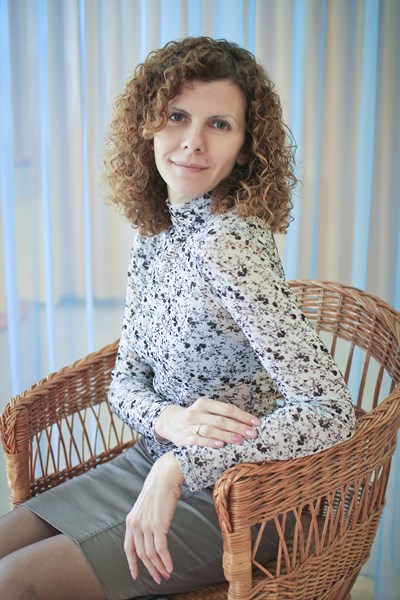 Составитель: Ивлева Кнарик Николаевна музыкальный руководительСОЧИ2014Пояснительная запискаЗанятие художественно-эстетической направленности, образовательная область «Художественно эстетическое развитие» составлено в соответствии с ПООП  «Детство» под редакцией Бабаевой Т.И., Гогоберидзе А.Г., Михайловой З.А. с использованием ИКТ, а также технологии коллективного воспитания. В процессе занятия происходила интеграция следующих образовательных областей: «Художественно-эстетического развития»,     «Познавательно-речевого развития»».Представленный конспект – является авторской разработкой, построенной в соответствии с дидактическими и общепедагогическими принципами:• Принцип непрерывности (занятие было построено на основе предыдущих совместных действий воспитателя и детей).• Принцип активности (поддерживалась мотивация и интерес). • Принцип доступности (соответствие возрастным особенностям).• Принцип психологической комфортностиЦель: Показать многомерность и гармоничность окружающего мира,силу природы;Задачи: - Учить детей различать изобразительность музыки, смену настроений;- Побуждать детей выражать свои музыкальные впечатления в творческой деятельности;- Совершенствовать умение оркестровать пьесу, выбирая тембры музыкальных инструментов, соответствующие характеру музыки;- Расширять знания детей о музыке;Материал: аудиозапись музыкальных произведений П. И. Чайковского и А. Вивальди; покрывало для ковра-самолета; репродукции времен года; скрипка, детские музыкальные инструменты; ватман и трафареты осенних листьев.                                                       Ход занятия:Музыкальный руководитель: (дети стоят в кругу)Здравствуйте, ребята!«Ну-ка, дети, встаньте в круг!Ты мой друг и я твой друг!Дружно за руки возьмемсяИ друг другу улыбнёмся! »Сегодня мы отправимся в путешествие по разным временам года. Путешествовать мы будем на необычном сказочном транспорте - ковре-самолете. Ребята, как вы думаете, почему именно этот транспорт я выбрала для нашего путешествия в мир природы? (ковер-самолет не загрязняет окружающую среду, сверху лучше видны все красоты природы).СЛАЙД 1Дети рассаживаются на ковре и закрывают глаза.Звучит «Ноябрь. На тройке»1остановка: Пусты поля, мокнет земля,Дождь поливает, когда это бывает? (Осенью) .(Показ осеннего пейзажа). СЛАЙД 2- Чем вам нравится осень?(красивый осенний пейзаж, сбор богатого урожая)-Какие звуки мы можем услышать осенью? (ответы: шуршание падающих листьев, шорох листьев под ногами, льёт дождик, крик птиц улетающих на юг и т. п.)Молодцы, ребята, какие вы наблюдательные!- А что созревает осенью? (ответы: ягоды, овощи, фрукты, грибы.)Послушайте, ребята, как передал праздник урожая композитор А. Вивальди в своем цикле «Времена года»Звучит «Осень» А. Вивальди СЛАЙД 3Музыкальный руководитель: Ребята, скажите мне, пожалуйста, какие цвета использует художник для передачи унылого, грустного настроения? (ответы: серые, не яркие, грустные, холодные.) А какие цвета использует художник для передачи светлого, радостного настроения? (ответы: яркие, светлые, радостные, тёплые.)А вы хотите придумать свою осень? Давайте, создадим свой необычный осенний ковёр из листьев. А для того, чтобы ковер из листьев получился нарядным и красивым, надо вспомнить и представить, как красиво падали листья. В этом нам поможет пьеса П. Чайковского «Осенняя песня».Звучит пьеса П. Чайковского «Октябрь. Осенняя песня» СЛАЙД 5«Вьётся в воздухе листва,В жёлтых листьях вся страна.У окошка мы сидимИ глядим наружу.Шепчут листья, улетим!И ныряют в лужу». (Ю. Коринец.)Дети танцуют под музыку П. Чайковского «Осенняя песня» из альбома «Времена года»Музыкальный руководитель:  Продолжим наше путешествие. Садимся на ковер-самолет. Закрываем глаза СЛАЙД 6Звучит музыка П. И. Чайковского «Декабрь. Святки»Музыкальный руководитель: 2 остановка: СЛАЙД 7Снег на полях, лёд на реках, вьюга гуляет – когда это бывает? (Зимой) .(Показ зимнего пейзажа). СЛАЙД 8Музыкальный руководитель: - Какая зима в нашем краю?(снежная, морозная, долгая, белая, веселая и т. д.) .- Какие ваши любимые развлечения зимой?(катание на горке, санках, коньках, игры с друзьями в снежки)Музыкальный руководитель: А нас с вами зима приглашает исполнить хоровод.Хоровод «А ну, снежок, а ну, дружок»Музыкальный руководитель: Замечательно, как весело вы исполнили хоровод. А мы отправляемся дальше. СЛАЙД 9Звучит музыка П. И. Чайковского «Апрель. Подснежник».3 остановка: Зазвенели ручьи, прилетели грачи.В дом свой – улей – пчелаПервый мёд принесла и расцвел подснежник.Кто скажет, кто знает, когда это бывает? (Весной.) СЛАЙД 10(Показ весеннего пейзажа). СЛАЙД 11Музыкальный руководитель:- Какая весна в нашем краю?(холодная и теплая, пасмурная и солнечная, дождливая, зеленая и т. д.) .- Что вы знаете о весне?(природа оживает, появляются подснежники – первые цветы, набухают почки на деревьях и появляются листья и т. п.)- Кто приносит весну на крыльях? (птицы.)- Как называются эти птицы? (перелетные.)- Какая птица ассоциируется у поэтов и композиторов с приходом весны? (Ответ детей: жаворонок)- А давайте вместе изобразим пение птицы. Выберите, пожалуйста, нужные инструменты, подходящие к пению жаворонка.Игра на детских музыкальных инструментах под аккомпанемент фортепиано.Сюрпризный момент – исполнение на скрипке романса «Жаворонок» М. И. Глинки. СЛАЙД 12Музыкальный руководитель: Молодцы, ребята! Продолжим наше путешествие. Садимся на ковер-самолет. Закрываем глаза СЛАЙД 13Звучит музыка П. И. Чайковского «Июль. Песня пахаря». СЛАЙД 14Музыкальный руководитель:4 остановка: Зеленеют луга в небе радуга-дуга.Солнцем озеро согрето всех зовет купаться лето (Лето) СЛАЙД 15(Показ летнего пейзажа).- Какое лето в нашем краю?(теплое, ясное, жаркое, долгожданное, красное) .Послушайте, ребята, как изобразил музыкальными звуками летнюю грозу итальянский композитор Антонио Вивальди.Звучит «Лето» А. Вивальди.  Музыкальный руководитель: ребята, как вы считаете, удалось композитору показать при помощи музыки летнюю грозу? (Ответы детей)Лето приглашает нас поиграть, по лугу поскакать.Хоровод «Мы на луг ходили» СЛАЙД 16(Дети садятся на стульчики)Музыкальный руководитель:Придумала мать дочерям имена:Вот Лето и Осень, Зима и Весна.Приходит Весна – зеленеют леса,И птичьи повсюду звенят голоса.А Лето пришло все под солнцем цвететИ спелые ягоды просятся в рот.Нам щедрая осень приносит плоды,Дают урожаи поля и сады.Зима засыпает снегами поля.Звучит музыка А. Вивальди «Времена года. Зима»Музыкальный руководитель: ребята, давайте сядем на наш ковер-самолет, закроем глаза и возьмемся за руки. Представим себе, что мы рядом с солнышком, мимо нас проплывают облака, небо такое красивое, голубое-голубое, а мы летим и наблюдаем эту красоту (Слушание музыки). Вот и закончилось наше путешествие по разным временам года. Нам пора возвращаться в детский сад.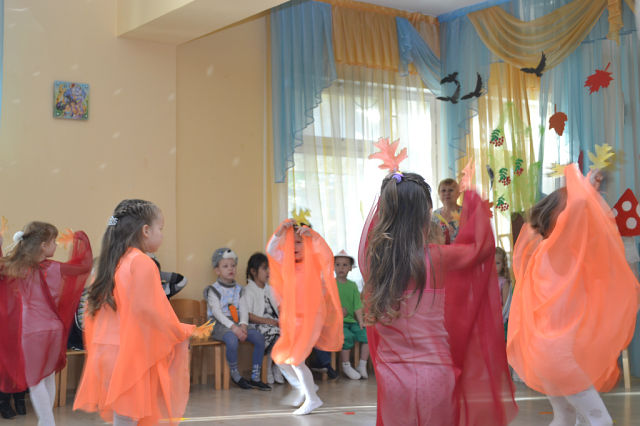 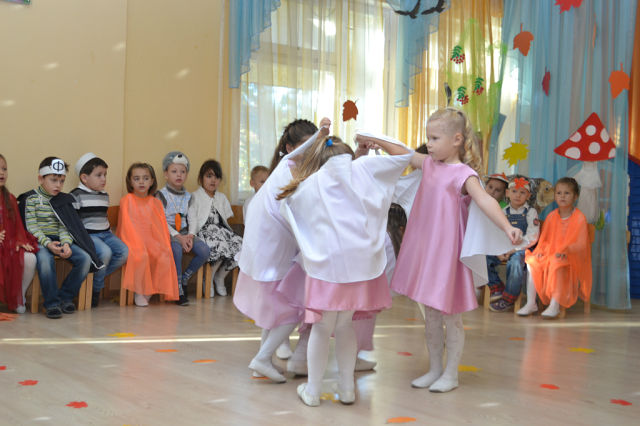 Интернет-ресурсhttp://images.yandex.ru/ http://www.lenagold.ru/fon/clipart/alf.html http://allday.ru/scrap